Must be filled out in order to reserve the day and time requested for party: Terms and ConditionsYou may arrive 15 minutes before your scheduled time to set up. Non-Refundable Deposit: A $50 non-refundable deposit is required when making the reservation. Remaining Balance: The remaining balance for the party is due on the day of the event. Cancellation Policy: There is a 48-hour cancellation policy. Cleaning Deposit: A $25.00 cleaning deposit will be charged if you fail to clean tables and sweep the floor after your party.Damage Responsibility: You are responsible for any damage to the dining room or pool. Party Rules: There are specific rules for the party, such as no tape on walls, no holes in walls, and no use of glitter or confetti.Liability Waiver: Every adult and child attending the party must fill out a liability waiver at least 24 hours in advance.  Attached to this form is the web address for the parents to go fill out waiver before party. Supervision of Children: Children must BE SUPERVISED AT ALL TIMES and are not allowed to run around the hotel. This is for safety and courtesy to other guests.Text Messages: You agree to receive text messages from the event organizer (BPR) regarding the event. Pool Towels:  towels are not provided for birthday parties or daily pass entrance.Parent Signature: ________________________________________ Date: ______________________Kindly return no later than one week prior to the party date. Failure to comply may result in forfeiture of your reserved party slot.  Resort Staff Only  Folio #: ___________________ Staff Signature: _____________________________ Date: ______________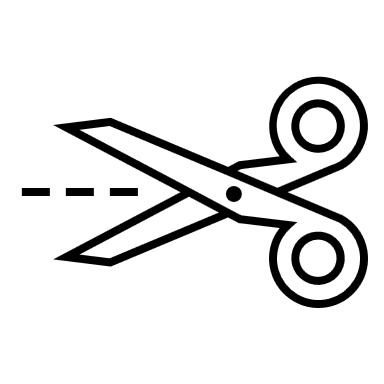 PackageDescriptionPrice(select one)Birthday Package A2 Hours of Designated Time in Dining Room Area,10 swim passes$99.99 + tax________Birthday Package B2 Hour Designated Time in Dining Room Area, 10 swim passes, Unlimited Soft Drinks$115.99+ tax________Birthday Package C2 Hour Designated Time for Dining Room Area, 15 swim passes, 4 Signature Pizzas, Unlimited Soft Drinks$169.99 +tax________Party Start Party Start Party Start Party Start 11AM   2PM   5PM (Circle time)  11AM   2PM   5PM (Circle time)  11AM   2PM   5PM (Circle time)  Party Date:Party Date:__________________Parent Name: Parent Name: Parent Name: Parent Name: Party Child’s Name: Party Child’s Name: Party Child’s Name: Party Child’s Name: Party Child’s Name: Address:State:City:City:Zip Code:Zip Code:Cell Phone:Cell Phone:Email Address:Email Address:Email Address:Email Address:Credit Card #:Credit Card #:Credit Card #:Credit Card #:Expiration: Expiration: Child(ren) or Adult Swimmers Attending the Party and Parents Emergency Contact Number(s)Child(ren) or Adult Swimmers Attending the Party and Parents Emergency Contact Number(s)Child(ren) or Adult Swimmers Attending the Party and Parents Emergency Contact Number(s)Parent name:Childs name:Cell Phone #:Parent name:Childs name:Cell Phone #:Parent name:Childs name:Cell Phone #:Parent name:Childs name:Cell Phone #:Parent name:Childs name:Cell Phone #:Parent name:Childs name:Cell Phone #:Parent name:Childs name:Cell Phone #:Parent name:Childs name:Cell Phone #:Parent name:Childs name:Cell Phone #:Parent name:Childs name:Cell Phone #:Parent name:Childs name:Cell Phone #:Parent name:Childs name:Cell Phone #:Parent name:Childs name:Cell Phone #:Parent name:Childs name:Cell Phone #:Parent name:Childs name:Cell Phone #:Your child has been invited to a party at Brook Pointe Resort, 4906 E. 1200 N. Syracuse, IN 46567. All attendees must have submitted a liability release waiver 24hrs prior to attending the party or in person. The release form can be found athttp://brookpointeresort.com/waiverPlease bring a pool towelYour child has been invited to a party at Brook Pointe Resort, 4906 E. 1200 N. Syracuse, IN 46567. All attendees must have submitted a liability release waiver 24hrs prior to attending the party or in person. The release form can be found athttp://brookpointeresort.com/waiverPlease bring a pool towelYour child has been invited to a party at Brook Pointe Resort, 4906 E. 1200 N. Syracuse, IN 46567. All attendees must have submitted a liability release waiver 24hrs prior to attending the party or in person. The release form can be found at http://brookpointeresort.com/waiverPlease bring a pool towelYour child has been invited to a party at Brook Pointe Resort, 4906 E. 1200 N. Syracuse, IN 46567. All attendees must have submitted a liability release waiver 24hrs prior to attending the party or in person. The release form can be found athttp://brookpointeresort.com/waiverPlease bring a pool towelYour child has been invited to a party at Brook Pointe Resort, 4906 E. 1200 N. Syracuse, IN 46567. All attendees must have submitted a liability release waiver 24hrs prior to attending the party or in person. The release form can be found athttp://brookpointeresort.com/waiverPlease bring a pool towelYour child has been invited to a party at Brook Pointe Resort, 4906 E. 1200 N. Syracuse, IN 46567. All attendees must have submitted a liability release waiver 24hrs prior to attending the party or in person. The release form can be found athttp://brookpointeresort.com/waiverPlease bring a pool towelYour child has been invited to a party at Brook Pointe Resort, 4906 E. 1200 N. Syracuse, IN 46567. All attendees must have submitted a liability release waiver 24hrs prior to attending the party or in person. The release form can be found athttp://brookpointeresort.com/waiverPlease bring a pool towelYour child has been invited to a party at Brook Pointe Resort, 4906 E. 1200 N. Syracuse, IN 46567. All attendees must have submitted a liability release waiver 24hrs prior to attending the party or in person. The release form can be found athttp://brookpointeresort.com/waiverPlease bring a pool towelYour child has been invited to a party at Brook Pointe Resort, 4906 E. 1200 N. Syracuse, IN 46567. All attendees must have submitted a liability release waiver 24hrs prior to attending the party or in person. The release form can be found athttp://brookpointeresort.com/waiverPlease bring a pool towelYour child has been invited to a party at Brook Pointe Resort, 4906 E. 1200 N. Syracuse, IN 46567. All attendees must have submitted a liability release waiver 24hrs prior to attending the party or in person. The release form can be found athttp://brookpointeresort.com/waiverPlease bring a pool towelYour child has been invited to a party at Brook Pointe Resort, 4906 E. 1200 N. Syracuse, IN 46567. All attendees must have submitted a liability release waiver 24hrs prior to attending the party or in person. The release form can be found athttp://brookpointeresort.com/waiverPlease bring a pool towelYour child has been invited to a party at Brook Pointe Resort, 4906 E. 1200 N. Syracuse, IN 46567. All attendees must have submitted a liability release waiver 24hrs prior to attending the party or in person. The release form can be found athttp://brookpointeresort.com/waiverPlease bring a pool towel